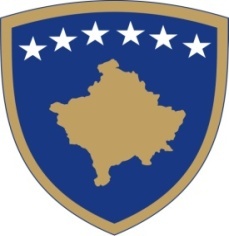 Republika e KosovësRepublika Kosova - Republic of KosovoQeveria - Vlada - GovernmentMinistria e Punëve të BrendshmeMinistarstvoUnutršanjihPoslova - MinistryofInternalAffairsPLANI I VEPRIMIT PËR MODERNIZIMIN E ADMINISTRATËS PUBLIKE (PVMAP 2021)HyrjePandemia Covid-19 ka penguar shumë aspekte të jetës së përditshme dhe ka bërë të nevojshme riorganizimin e prioriteteve dhe burimeve të qeverisë në mënyrë që të përballohen sfidat. Qeveria e Republikës së Kosovës po bën të gjitha përpjekjet për t'iu përshtatur realiteteve të reja në mënyrë që të sigurojë angazhim të vazhdueshëm për fushat kryesore të reformës, përfshirë administratën publike. Kjo sepse, kriza e Covid-19 ka demonstruar se një administratë publike efektive dhe efikase është thelbësore, për t'iu përgjigjur krizës. Ajo ka treguar nevojën për digjitalizimin e shërbimeve publike dhe administrative. Konteksti i krijuar nga Covid-19 kërkon qasje më të zgjuar për të siguruar që procesi i reformës në administratën publike të vazhdojë. Strategjia aktuale e Modernizimit të Administratës Publike (SMAP 2015-2020), do të përfundojë në vitin 2020, megjithatë për shkak të ndikimit të Covid-19, shumë objektiva në Planin e Veprimit 2018-2020 për zbatim nuk janë arritur. Për shkak të rrethanave të jashtëzakonshme të vitit 2020, qeveria e Kosovës nuk ishte në gjendje të fillonte procesin për zhvillimin e strategjisë së re për të zëvendësuar SMAP-in ekzistues 2015-2020. Prandaj, duke marrë parasysh që një pjesë e konsiderueshme e veprimeve të planifikuara sipas strategjisë aktuale nuk janë zbatuar, qeveria përdori mjetin për ri-prioritizimin e masave RAP të zhvilluar nga OECD/SIGMA si përgjigje ndaj ndikimit të Covid-19 në prioritetet e qeverive në të gjithë rajonin. Kosova ishte vendi i parë ku u përdor ky mjet i tillë për të zhvilluar plan të ri veprimi që mbështet veprimet më të rëndësishme të reformës për t'u zbatuar në vitin 2021. Procesi i identifikimit të këtyre prioriteteve ishte transparent dhe gjithëpërfshirës. Me mbështetjen e SIGMA, hapi i parë ishte identifikimi i të gjitha aktiviteteve të planifikuara në Planin e Veprimit 2018-2020 për zbatimin e SMAP 2015-2020 që nuk janë zbatuar, të cilat përfshinin në total 36 aktivitete. Më pastaj u zhvilluan një sërë kriteresh, në formë të pyetjeve, për të vlerësuar secilën veprimtari për nivelin e tyre të prioritetit: A është aktiviteti përkatës prioritet politik (d.m.th., i përfshirë në planin e punës së qeverisë)? A është aktiviteti përkatës prioritet kombëtar (d.m.th., i përfshirë në Strategjinë Kombëtare të Zhvillimit (SKZH))?  A ka presion publik për aktivitetin përkatës (d.m.th., raportet/pozicionet e shoqërisë civile mbi këtë temë)?  Si do të ndikonte aktiviteti përkatës në pozitën ndërkombëtare të Kosovës (d.m.th., në Raportet e Komisionit Evropian (KE) për Kosovën)? A përfshihet aktiviteti përkatës në Kornizën Afatmesme të Shpenzimeve (KASH)?A ekziston zotim i donatorëve për të mbështetur zbatimin e aktivitetit përkatës? Është zhvilluar formë e veçantë që përfshin të gjitha 36 aktivitetet dhe kriteret, dhe 12 institucione qeveritare si dhe 4 OJQ ishin të ftuara të marrin pjesë në vlerësimin e secilës prej aktiviteteve përkundër kritereve përkatëse me një po ose jo. Institucionet janë zgjedhur bazuar në nivelin e tyre të përgjegjësisë në zbatimin e SMAP 2015-2020, si dhe rëndësinë e përgjithshme për agjendën e RAP. Të katër OJQ-të u zgjodhën bazuar në fushëveprimin e tyre të punës që mbulonte gjithashtu administratën publike. Shtatë institucione dhe dy OJQ iu përgjigjën pozitivisht ftesës dhe kjo listë përfshin: nga Zyra e Kryeministrit: Zyra për Komunikim me Publikun; Ministria e Punëve të Brendshme/Agjencia e Shoqërisë së Informacionit, Instituti i Kosovës për Administratë Publike, Departamenti Ligjor dhe Departamenti për Administratën e Shërbimit Civil të ish Ministrisë së Administratës Publike; Ministria e Integrimit Evropian/Departamenti i Koordinimit të Procesit të Stabilizim Asociimit; Ministria e Financave dhe Transfereve / Departamenti për Integrim Evropian dhe Koordinim të Politikave. Nga radhët e OJQ-ve, Instituti për Studime Politike (PIPS) dhe Qendra Kosovare për Studime të Sigurisë (QKSS) morën pjesë në proces. Secilit institucion iu kërkua të përgjigjet me po ose jo në secilën pyetje për secilën nga 36 aktivitetet. ‘Po’ nënkuptonte një pikë për aktivitetin. Pasi janë kthyer të gjithë formularët në DRAPIE/MPB, janë zbritur aktivitetet me rezultatin më të lartë, e cila përfshiu listën me 28 aktivitete. Raundi i dytë i vlerësimit pasoi me personelin e DRAPIE/MPB ku ata ekzaminuan secilën nga 28 aktivitetet me tri pyetje kryesore: a) a është aktiviteti detyrim ligjor? b) a është aktiviteti detyrim nga procesi i integrimit evropian dhe c) cilat janë kapacitetet dhe përvoja e institucionit qeveritar në zbatimin e veprimtarisë përkatëse në të kaluarën? Nga ky proces dolën 18 masa me prioritet të lartë, të cilat ishin ekzaminuar individualisht me secilin institucion që i ishte caktuar përgjegjësi për zbatim, në mënyrë që të sigurohej që ato pasqyronin prioritetet dhe kapacitetet e institucioneve. Për më tepër, u zhvilluan konsultime me komunitetin e donatorëve dhe veçanërisht Bashkimin Evropian (BE) dhe projektin përkatës që ajo financon, për të kuptuar nëse kishin mbështetje të planifikuar për 2021 për agjendën e RAP në mënyrë që t'i përfshinte ato në Planin e Veprimit. Ky proces çoi në riformulimin e disa masave dhe rezultoi me listë përfundimtare të rreth 26 masave prioritare për 2021, të cilat formojnë Planin e Veprimit për Modernizimin e Administratës Publike (PVMAP 2021).  Aktivitetet janë organizuar bazuar në objektivat strategjikë dhe objektivat specifikë që janë përcaktuar në SMAP 2015-2020 dhe Planin e Veprimit 2018-2020. Me fjalë të tjera, struktura dhe përmbajtja në nivelin e objektivave janë ruajtur. Sidoqoftë, pasiqë masat prioritare theksojnë një fokus të rëndësishëm të agjendës së RAP në vitin 2021 do të jetë në zbatimin e legjislacionit të ri, përkatësisht Ligjit për Zyrtarët Publikë dhe Ligjit për Organizimin dhe Funksionimin e Administratës Shtetërore dhe Agjencive të Pavarura.Procesi i ri-prioritizimit ka rezultuar në listë konkrete të veprimeve prioritare që qeveria duhet të përqendrohet në zbatim gjatë vitit 2021, ndërsa në të njëjtën kohë zhvillohet procesi për zhvillimin e strategjisë së re për zëvendësimin e SMAP 2015-2020. Ky proces nuk vlerësoi denjësinë e aktiviteteve, por duke marrë parasysh kontekstin, ai siguron plan veprimi realist për qeverinë për vitet 2020 dhe 2021 duke mbajtur në fokus agjendën e RAP-it. Përmbledhje e planit të veprimit, menaxhimit, monitorimit dhe raportimitPVMAP 2021 i rishikuar ndjek të njëjtën strukturë dhe logjikë pasi plani ekzistues i veprimit për vitet 2018-2020 është zhvilluar bazuar në Udhëzimin Administrativ për Planifikimin dhe Hartimin e Dokumenteve Strategjike (UA 07/2018) dhe manualin përkatës. Tri objektivat kryesorë të përgjithshme të PVMAP 2021 mbeten të njëjta me ato që ishin në Planin e Veprimit 2018-2020 dhe përfshijnë si vijon:Objektivi i përgjithshëm 1: Sistem i avancuar, adekuat për menaxhimin, monitorimin dhe zbatimin e legjislacionit për shërbimin civil dhe krijimin e mundësisë për një shërbim civil profesional, efikas dhe efiçient zhvillimi i të cilit është i bazuar në parimet e administratës së mirë dhe të orientuar drejt zbatimit të obligimeve ligjore;Objektivi i përgjithshëm 2: Shërbime publike administrative të qasshme në mënyrë të lehtë, me përdoruesin në qendër, duke ndjekur procedurat administrative të cilat përmirësohen vazhdimisht bazuar në informatat kthyese të përdoruesit;Objektivi i përgjithshëm 3: Administratë publike transparente dhe llogaridhënëse, me organizim të qartë dhe racional dhe linja të qarta të llogaridhënies midis organeve të administratës publike.Masat prioritare për modernizimin e administratës publike në vitin 2021:Rishikimi i katalogut ekzistues të pozitave në shërbimin civil dhe përshtatja me legjislacionin e ri, veçanërisht Ligjin për Zyrtarët PublikëRritja e interoperabilitetit të SIMBNJPërshtatja e SIMBNJ me kërkesat e legjislacionit të ri, posaçërisht Ligjit për Zyrtarët Publikë (Nr. 06/L-114)Përgatitja e udhëzuesve dhe procedurave për administrimin e brendshëm, sigurinë dhe integritetin e testimit elektronik dhe udhëzimet e tjera të kërkuaraZhvillimi i moduleve të trajnimit për përdorimin e SIMBNJ (d.m.th. risitë e LZP në sistemin e rekrutimit, transferet, ngritjet në detyrë etj.) dhe ofrimi i trajnimeve për stafin e DMZP dhe njësitë e BNJZhvillimi i programit të trajnimit për procedurat e rekrutimit, duke përfshirë zhvillimin e intervistës së bazuar në kompetenca dhe dorëzimin tek anëtarët e Komisionit PërzgjedhësKryerja e studimit të fizibilitetit për të përcaktuar kosto-efikasitetin e ndërtimit të Qendrës së Testimit për rekrutim në institucionet publikeZhvillimi i Qendrës së re të Testimit në përputhje me kërkesat e Ligjit për Zyrtarët Publikë për të kryer testet në procesin e rekrutimit për institucionet publikeTrajnimi i menaxherëve të personelit dhe zyrtarëve të tjerë përgjegjës në institucionet publike lidhur me ndryshimet me hyrjen në fuqi të Ligjit për Zyrtarët PublikëPërgatitja e raportit vjetor mbi masat disiplinore të marra ndaj nëpunësve civilë për legjislacionin e etikës dhe anti-korrupsionit për vitin 2020Trajnimi i zyrtarëve të lartë publik lidhur me llogaridhënien menaxherialeKryerja e vlerësimit të nevojave për trajnim për shërbimin civil në administratën qendrore dhe lokaleZhvillimi i programit të trajnimit, kurrikulës, si dhe modeleve të trajnimit për shërbimin civil për administratën lokale dhe qendroreZhvillimi i programit vjetor dhe shumëvjeçar të trajnimit për shërbimin civil në administratën lokale dhe qendroreZhvillimi i moduleve të trefishta të trajnimit bazuar në kurrikulën e zhvilluarMbështetja e zhvillimit të programit të trajnimit për trajnerët si dhe organizimi dhe mbajtja e trajnimeve TiTPërgatitja e akteve legjislative për harmonizimin e ligjeve që përmbajnë procedura të veçanta administrative të cilat bien ndesh me Ligjin për Procedurën e Përgjithshme Administrative (LPPA)Kryerja e VNT, zhvillimi i programeve të trajnimit dhe ofrimi i trajnimit mbi procedurat specifike të zbatimit të LPPAMbështetja e krijimit dhe funksionimit të mekanizmit ndërinstitucional për koordinimin dhe facilitimi i përafrimit të ligjeve të veçanta me LPPAMbështetja e funksionalizimit të strukturës përgjegjëse për shërbimet publike administrative në Ministrinë e Punëve të Brendshme (MPB)Funksionalizimi i portalit publik për ofrimin e shërbimeve publike online për qytetarëtAprovimi i legjislacionit për valën e parë të racionalizimit të agjencive nën qeveri dhe organet e pavarura që raportojnë në Kuvendin e Kosovës në përputhje me Planin e miratuar të VeprimitZhvillimi i propozimit për sistem të monitorimit të zbatimit të Ligjit për Organizimin dhe Funksionimin e Administratës Shtetërore dhe të Agjencive të Pavarura (Nr. 06/L-113)Aprovimi i rregullores për mekanizmat për shqyrtimin e ankesave për qasje në dokumente dhe informacione publikeAprovimi i Rregullores për standardet e uebfaqeve të institucioneve publikePublikimi i grupeve të të dhënave qeveritare të lexueshme nga kompjuterët në portalin kombëtar për të dhënat e hapura PLANI I VEPRIMIT PËR MODERNIZIMIN E ADMINISTRATËS PUBLIKE (PVMAP 2021)Nr.Objektivat, treguesit dhe veprimet strategjike dhe specifikeBazaObjektivi  i përkohshëmObjektivi finalRezultatiRezultatiRezultatiIObjektivi strategjik: Sistem i avancuar, adekuat për menaxhimin, monitorimin dhe zbatimin e legjislacionit për shërbimin civil dhe krijimin e mundësisë për një shërbim civil profesional, efikas dhe efektiv zhvillimi i të cilit është i bazuar në parimet e administratës së mirë dhe të orientuar drejt zbatimit të obligimeve ligjore.Objektivi strategjik: Sistem i avancuar, adekuat për menaxhimin, monitorimin dhe zbatimin e legjislacionit për shërbimin civil dhe krijimin e mundësisë për një shërbim civil profesional, efikas dhe efektiv zhvillimi i të cilit është i bazuar në parimet e administratës së mirë dhe të orientuar drejt zbatimit të obligimeve ligjore.Objektivi strategjik: Sistem i avancuar, adekuat për menaxhimin, monitorimin dhe zbatimin e legjislacionit për shërbimin civil dhe krijimin e mundësisë për një shërbim civil profesional, efikas dhe efektiv zhvillimi i të cilit është i bazuar në parimet e administratës së mirë dhe të orientuar drejt zbatimit të obligimeve ligjore.Objektivi strategjik: Sistem i avancuar, adekuat për menaxhimin, monitorimin dhe zbatimin e legjislacionit për shërbimin civil dhe krijimin e mundësisë për një shërbim civil profesional, efikas dhe efektiv zhvillimi i të cilit është i bazuar në parimet e administratës së mirë dhe të orientuar drejt zbatimit të obligimeve ligjore.Objektivi strategjik: Sistem i avancuar, adekuat për menaxhimin, monitorimin dhe zbatimin e legjislacionit për shërbimin civil dhe krijimin e mundësisë për një shërbim civil profesional, efikas dhe efektiv zhvillimi i të cilit është i bazuar në parimet e administratës së mirë dhe të orientuar drejt zbatimit të obligimeve ligjore.Objektivi strategjik: Sistem i avancuar, adekuat për menaxhimin, monitorimin dhe zbatimin e legjislacionit për shërbimin civil dhe krijimin e mundësisë për një shërbim civil profesional, efikas dhe efektiv zhvillimi i të cilit është i bazuar në parimet e administratës së mirë dhe të orientuar drejt zbatimit të obligimeve ligjore.Objektivi strategjik: Sistem i avancuar, adekuat për menaxhimin, monitorimin dhe zbatimin e legjislacionit për shërbimin civil dhe krijimin e mundësisë për një shërbim civil profesional, efikas dhe efektiv zhvillimi i të cilit është i bazuar në parimet e administratës së mirë dhe të orientuar drejt zbatimit të obligimeve ligjore.1Shkalla e implementimit të Ligjit për Zyrtarët Publikë në katalogun e pozitave në shërbimin civil050%95%Menaxhimi i përmirësuar i burimeve njerëzore në shërbimin civilMenaxhimi i përmirësuar i burimeve njerëzore në shërbimin civilMenaxhimi i përmirësuar i burimeve njerëzore në shërbimin civil2Shkalla e rekrutimit të digjitalizuar në shërbimin civil0100%100%Rekrutim i përmirësuar i bazuar në merita në shërbimin civilRekrutim i përmirësuar i bazuar në merita në shërbimin civilRekrutim i përmirësuar i bazuar në merita në shërbimin civil3Shkalla e menaxhimit të digjitalizuar të burimeve njerëzore në shërbimin civil të Kosovës me interoperabilitet  të përmirësuar të SIMBNJ036Transparencë dhe administrim i përmirësuar i burimeve njerëzore në shërbimin civilTransparencë dhe administrim i përmirësuar i burimeve njerëzore në shërbimin civilTransparencë dhe administrim i përmirësuar i burimeve njerëzore në shërbimin civilI.1Objektivi specifik: Zbatimi i sistemit të ri të pagave për nëpunësit civil bazuar në katalogun dhe klasifikimin e vendeve të punës, duhet të jetë i drejtë dhe transparent dhe i bazuar në parimin e pagës së barabartë për punë të barabartë.Objektivi specifik: Zbatimi i sistemit të ri të pagave për nëpunësit civil bazuar në katalogun dhe klasifikimin e vendeve të punës, duhet të jetë i drejtë dhe transparent dhe i bazuar në parimin e pagës së barabartë për punë të barabartë.Objektivi specifik: Zbatimi i sistemit të ri të pagave për nëpunësit civil bazuar në katalogun dhe klasifikimin e vendeve të punës, duhet të jetë i drejtë dhe transparent dhe i bazuar në parimin e pagës së barabartë për punë të barabartë.Objektivi specifik: Zbatimi i sistemit të ri të pagave për nëpunësit civil bazuar në katalogun dhe klasifikimin e vendeve të punës, duhet të jetë i drejtë dhe transparent dhe i bazuar në parimin e pagës së barabartë për punë të barabartë.Objektivi specifik: Zbatimi i sistemit të ri të pagave për nëpunësit civil bazuar në katalogun dhe klasifikimin e vendeve të punës, duhet të jetë i drejtë dhe transparent dhe i bazuar në parimin e pagës së barabartë për punë të barabartë.Objektivi specifik: Zbatimi i sistemit të ri të pagave për nëpunësit civil bazuar në katalogun dhe klasifikimin e vendeve të punës, duhet të jetë i drejtë dhe transparent dhe i bazuar në parimin e pagës së barabartë për punë të barabartë.Objektivi specifik: Zbatimi i sistemit të ri të pagave për nëpunësit civil bazuar në katalogun dhe klasifikimin e vendeve të punës, duhet të jetë i drejtë dhe transparent dhe i bazuar në parimin e pagës së barabartë për punë të barabartë.1Përqindja e harmonizimit të katalogut ekzistues të pozitave në shërbimin civil me kërkesat e Ligjit për Zyrtarët Publikë050%95%Zbatimi efektiv i Ligjit për Zyrtarët PublikëZbatimi efektiv i Ligjit për Zyrtarët PublikëZbatimi efektiv i Ligjit për Zyrtarët PublikëNr.MasatAfati kohorBuxheti 2021Burimi financiarInstitucioni përgjegjësProduktiReferenca në dokumenteI.1.1Rishikimi i katalogut ekzistues të pozitave në shërbimin civil dhe përshtatja me legjislacionin e ri, veçanërisht Ligjin për Zyrtarët PublikëTM1€4,000Projekti i RAP i financuar nga Donatorët/BEDASHCKatalogu i pozitave në shërbimin civil në përputhje me Ligjin për Zyrtarët PublikëSMAP 2015-2020Buxheti i përgjithshëm për Objektivin Specifik I.1: €4,000Nga i cili kapitali:€0.00Nga i cili rrjedha e kostos:€4,000I.2Objektivi specifik: Organizimi dhe funksionimi i shërbimeve civile është profesional dhe i bazuar në meritaObjektivi specifik: Organizimi dhe funksionimi i shërbimeve civile është profesional dhe i bazuar në meritaObjektivi specifik: Organizimi dhe funksionimi i shërbimeve civile është profesional dhe i bazuar në meritaObjektivi specifik: Organizimi dhe funksionimi i shërbimeve civile është profesional dhe i bazuar në meritaObjektivi specifik: Organizimi dhe funksionimi i shërbimeve civile është profesional dhe i bazuar në meritaObjektivi specifik: Organizimi dhe funksionimi i shërbimeve civile është profesional dhe i bazuar në meritaObjektivi specifik: Organizimi dhe funksionimi i shërbimeve civile është profesional dhe i bazuar në merita1Numri i sistemeve qeveritare të integruara me SIMBNJ036SIMBNJ është në përputhje me kërkesat e Ligjit për Zyrtarët PublikëSIMBNJ është në përputhje me kërkesat e Ligjit për Zyrtarët PublikëSIMBNJ është në përputhje me kërkesat e Ligjit për Zyrtarët PublikëNr.MasatAfati kohorBuxheti 2021Burimi financiarInstitucioni përgjegjësProduktiReferenca në dokumenteI.2.1Rritja e interoperabilitetit të SIMBNJ me platformat e tjera qeveritareTM1-TM4 2021€680,000 Qeveria (Kostot për aktivitetet I.2.1 & I.2.2 mbulohen nga e njëjta kontratë qeveritare)DASHCSIMBNJ është e integruar me sistemin e pagave, listën aktive, pjesëmarrjen në punë, letërnjoftimet dhe Regjistrin CivilSMAP 2015-2020 I.2.2Përshtatja e SIMBNJ me kërkesat e legjislacionit të ri, posaçërisht Ligjit për Zyrtarët Publikë (Nr. 06/L-114), duke avancuar funksionet e tij thelbësore dhe duke krijuar ndërfaqe të rejaTM1-TM4 2021€680,000 Qeveria (Kostot për aktivitetet I.2.1 & I.2.2 mbulohen nga e njëjta kontratë qeveritare)DASHCSIMBNJ zhvillon dhe integron aplikacione për të konkurruar online për mundësi punësimi në institucionet publike dhe aplikacione për kryerjen online të testit elektronik me shkrimSMAP 2015-2020 & Ligji Nr. 06/L-1141.2.3Përgatitja e udhëzuesve dhe procedurave për administratën e brendshme, sigurinë dhe integritetin e testimit elektronik dhe udhëzimet e tjera të nevojshmeTM2 2021€4,000Projekt i RAP i financuar nga donatorët/ BE-jaDASHCUdhëzuesit dhe procedurat për administratën e brendshme, sigurinë dhe integritetin e testimit elektronik të miratuaraSMAP 2015-20201.2.4Zhvillimi i moduleve të trajnimit për përdorimin e SIMBNJ (d.m.th. risitë e LZP në sistemin e rekrutimit, transferet, ngritjet në detyrë etj.) dhe ofrimi i trajnimeve për stafin e DMZP dhe njësitë e BNJTM1 2021€4,000Projekt i RAP i financuar nga donatorët/ BE-jaIKAP/DASHCModulet e trajnimit për përdorimin e SIMBNJ janë zhvilluar dhe stafi i DMZP dhe njësitë e BNJ janë trajnuarSMAP 2015-20201.2.5Zhvillimi i programit të trajnimit për procedurat e rekrutimit, duke përfshirë zhvillimin e intervistës së bazuar në kompetenca dhe dorëzimin tek anëtarët e Komisionit PërzgjedhësTM2 2021€4,000Projekt i RAP i financuar nga donatorët/ BE-jaIKAP/DASHCProgrami i trajnimit për procedurat e rekrutimit i miratuarSMAP 2015-2020Buxheti i përgjithshëm për objektivin specifik I.2:€692,000Nga i cili kapitali:€680,000Nga i cili rrjedha e kostos:€12,000 I.3Objektivi specifik: Organizimi dhe funksionimi i shërbimeve civile është profesional dhe bazohet në meritaObjektivi specifik: Organizimi dhe funksionimi i shërbimeve civile është profesional dhe bazohet në meritaObjektivi specifik: Organizimi dhe funksionimi i shërbimeve civile është profesional dhe bazohet në meritaObjektivi specifik: Organizimi dhe funksionimi i shërbimeve civile është profesional dhe bazohet në meritaObjektivi specifik: Organizimi dhe funksionimi i shërbimeve civile është profesional dhe bazohet në meritaObjektivi specifik: Organizimi dhe funksionimi i shërbimeve civile është profesional dhe bazohet në meritaObjektivi specifik: Organizimi dhe funksionimi i shërbimeve civile është profesional dhe bazohet në merita1Numri i nëpunësve civilë të trajnuar për Ligjin për Zyrtarët Publikë dhe Ligjin për Organizimin dhe Funksionimin e Administratës Shtetërore dhe Agjencive të Pavarura;0300300Kapacitete të zhvilluara për zbatimin e legjislacionit të ri në administratën publikeKapacitete të zhvilluara për zbatimin e legjislacionit të ri në administratën publikeKapacitete të zhvilluara për zbatimin e legjislacionit të ri në administratën publike2Numri i qendrave të avancuara të testimit për rekrutimin në shërbimin civil011Rekrutimi i fuqizuar i bazuar në merita në shërbimin civilRekrutimi i fuqizuar i bazuar në merita në shërbimin civilRekrutimi i fuqizuar i bazuar në merita në shërbimin civilNr.MasatAfati i funditBuxheti 2021Burimi financiarInstitucioni përgjegjësProduktiReferenca në dokumentI.3.1Kryerja e studimit të fizibilitetit për të përcaktuar kosto-efikasitetin e ndërtimit të Qendrës së Testimit për rekrutim në institucionet publikeTM1 2021€7,000Projekt i RAP i financuar nga donatorët/ BE-jaDASHCËshtë aprovuar studimi i fizibilitetit në Qendrën e TestimitSMAP 2015-2020I.3.2Zhvillimi i Qendrës së re të Testimit në përputhje me kërkesat e Ligjit për Zyrtarët Publikë për të kryer testet në procesin e rekrutimit për institucionet publikeTM4 2021€1,800,000QeveriaDASHCËshtë themeluar Qendra e TestimitSMAP 2015-2020I.3.3Trajnimi i menaxherëve të personelit dhe zyrtarëve të tjerë përgjegjës në institucionet publike lidhur me ndryshimet me hyrjen në fuqi të Ligjit për Zyrtarët PublikëTM1 2021€17,000Projekti i BE-së/DonatorëveIKAP/DASHC300 zyrtarë publikë janë trajnuar për legjislacionin e riSMAP 2015-2020I.3.4Përgatitja e raportit vjetor mbi masat disiplinore të marra ndaj nëpunësve civilë për shkeljen e legjislacionit të etikës dhe anti-korrupsionitTM3 2021€8,000QeveriaDASHCRaporti i botuar në faqen e internetit të Ministrisë së Punëve të BrendshmeKontrata e Reformës Sektoriale për RAPI.3.5Trajnimi i zyrtarëve të lartë publik lidhur me llogaridhënien menaxherialeTM3 2021€8,500QKIKAP/DRAPIETë paktën 40 zyrtarë të lartë publik të trajnuar për llogaridhënien menaxheriale2020 Konkluzionet e Grupit të Posaçëm të RAPBuxheti i përgjithshëm për objektivin specifik I.3:€1,840,500Nga i cili kapitali:€1,800,000Nga i cili rrjedha e kostos:€40,500I.4Objektivi specifik: Ofrimi i trajnimit për nëpunësit civilë për ngritjen e kapaciteteve nga një institucion qendror i trajnimitObjektivi specifik: Ofrimi i trajnimit për nëpunësit civilë për ngritjen e kapaciteteve nga një institucion qendror i trajnimitObjektivi specifik: Ofrimi i trajnimit për nëpunësit civilë për ngritjen e kapaciteteve nga një institucion qendror i trajnimitObjektivi specifik: Ofrimi i trajnimit për nëpunësit civilë për ngritjen e kapaciteteve nga një institucion qendror i trajnimitObjektivi specifik: Ofrimi i trajnimit për nëpunësit civilë për ngritjen e kapaciteteve nga një institucion qendror i trajnimitObjektivi specifik: Ofrimi i trajnimit për nëpunësit civilë për ngritjen e kapaciteteve nga një institucion qendror i trajnimitObjektivi specifik: Ofrimi i trajnimit për nëpunësit civilë për ngritjen e kapaciteteve nga një institucion qendror i trajnimit1Numri i programeve vjetore të trajnimit për shërbimin civil011Rritja e kapaciteteve për të organizuar trajnime për shërbimin civilRritja e kapaciteteve për të organizuar trajnime për shërbimin civilRritja e kapaciteteve për të organizuar trajnime për shërbimin civil2Numri i programeve trajnuese shumëvjeçare për shërbimin civil011Përmirësimi i planifikimit të trajnimit në shërbimin civilPërmirësimi i planifikimit të trajnimit në shërbimin civilPërmirësimi i planifikimit të trajnimit në shërbimin civil3Numri i vlerësimeve të nevojave për trajnime për shërbimin civil011Përmirësimi i kapaciteteve për të ofruar trajnimePërmirësimi i kapaciteteve për të ofruar trajnimePërmirësimi i kapaciteteve për të ofruar trajnimeNr.MasatAfati i funditBuxheti 2021Burimi financiarInstitucioni përgjegjësProduktiReferenca në dokumentI.4.1Kryerja e vlerësimit të nevojave për trajnim për shërbimin civil në administratën qendrore dhe lokaleTM1 2021€10,000Projekti i RAP i financuar nga BE-jaIKAP/DASHCRaporti i vlerësimit të nevojave për trajnimSMAP 2015-2020I.4.2Zhvillimi i programit të trajnimit, kurrikulës, si dhe modeleve të trajnimit për shërbimin civil për administratën lokale dhe qendroreTM1 2021€12,000Projekti i RAP i financuar nga BE-jaIKAP/DASHCProgrami i trajnimit, modulet e trajnimit dhe kurrikula të aprovuaraSMAP 2015-2020I.4.3Zhvillimi i programit vjetor dhe shumëvjeçar të trajnimit për shërbimin civil në administratën lokale dhe qendroreTM1 2021€6,000Projekti i RAP i financuar nga BE-jaIKAP/DASHCProgrami i trajnimit vjetor dhe shumëvjeçar i aprovuarSMAP 2015-2020I.4.4Zhvillimi i moduleve të trefishta të trajnimit bazuar në kurrikulën e zhvilluarTM2 2021€6,000Projekti i RAP i financuar nga BE-jaIKAP/DASHCJanë zhvilluar module të trefishta të trajnimit SMAP 2015-2020I.4.5Zhvillimi i programit të trajnimit për trajnerët si dhe organizimi dhe mbajtja e trajnimeve TiTTM2 2021€12,000Projekti i RAP i financuar nga BE-jaIKAP/DASHCProgrami i TiT i miratuar dhe zbatuarSMAP 2015-2020Buxheti i përgjithshëm për objektivin specifik I.4:€46,000Nga i cili kapitali:€0.00Nga i cili rrjedha e kostos:€46,000IIObjektivi Strategjik: Shërbimet administrative publike të qasshme në mënyrë të lehtë, me përdoruesin në qendër, duke ndjekur procedurat administrative të cilat përmirësohen vazhdimisht bazuar në informatat kthyese të përdoruesve.Objektivi Strategjik: Shërbimet administrative publike të qasshme në mënyrë të lehtë, me përdoruesin në qendër, duke ndjekur procedurat administrative të cilat përmirësohen vazhdimisht bazuar në informatat kthyese të përdoruesve.Objektivi Strategjik: Shërbimet administrative publike të qasshme në mënyrë të lehtë, me përdoruesin në qendër, duke ndjekur procedurat administrative të cilat përmirësohen vazhdimisht bazuar në informatat kthyese të përdoruesve.Objektivi Strategjik: Shërbimet administrative publike të qasshme në mënyrë të lehtë, me përdoruesin në qendër, duke ndjekur procedurat administrative të cilat përmirësohen vazhdimisht bazuar në informatat kthyese të përdoruesve.Objektivi Strategjik: Shërbimet administrative publike të qasshme në mënyrë të lehtë, me përdoruesin në qendër, duke ndjekur procedurat administrative të cilat përmirësohen vazhdimisht bazuar në informatat kthyese të përdoruesve.Objektivi Strategjik: Shërbimet administrative publike të qasshme në mënyrë të lehtë, me përdoruesin në qendër, duke ndjekur procedurat administrative të cilat përmirësohen vazhdimisht bazuar në informatat kthyese të përdoruesve.Objektivi Strategjik: Shërbimet administrative publike të qasshme në mënyrë të lehtë, me përdoruesin në qendër, duke ndjekur procedurat administrative të cilat përmirësohen vazhdimisht bazuar në informatat kthyese të përdoruesve.1Shkalla e zvogëlimit të barrës administrative për qytetarët dhe komunitetin e biznesit030%60%Dëshmia e kornizës ligjore për procedurat administrativeDëshmia e kornizës ligjore për procedurat administrativeDëshmia e kornizës ligjore për procedurat administrative2Ekzistenca e strukturave qeveritare përgjegjëse për shërbimet administrative-publike011Përmirësimi i planifikimit dhe zbatimit të shërbimeve publike-administrativePërmirësimi i planifikimit dhe zbatimit të shërbimeve publike-administrativePërmirësimi i planifikimit dhe zbatimit të shërbimeve publike-administrative3Shkalla e digjitalizimit të shërbimeve publike010%20%Reduktimi i burokracisë në ofrimin dhe qasshmërinë e shërbimeve publikeReduktimi i burokracisë në ofrimin dhe qasshmërinë e shërbimeve publikeReduktimi i burokracisë në ofrimin dhe qasshmërinë e shërbimeve publikeII.1Objektivi specifik: Është krijuar korniza ligjore koherente dhe e qëndrueshme për procedurat administrative dhe procedurat për shërbimet administrative publike në përputhje me ligjin e ri.Objektivi specifik: Është krijuar korniza ligjore koherente dhe e qëndrueshme për procedurat administrative dhe procedurat për shërbimet administrative publike në përputhje me ligjin e ri.Objektivi specifik: Është krijuar korniza ligjore koherente dhe e qëndrueshme për procedurat administrative dhe procedurat për shërbimet administrative publike në përputhje me ligjin e ri.Objektivi specifik: Është krijuar korniza ligjore koherente dhe e qëndrueshme për procedurat administrative dhe procedurat për shërbimet administrative publike në përputhje me ligjin e ri.Objektivi specifik: Është krijuar korniza ligjore koherente dhe e qëndrueshme për procedurat administrative dhe procedurat për shërbimet administrative publike në përputhje me ligjin e ri.Objektivi specifik: Është krijuar korniza ligjore koherente dhe e qëndrueshme për procedurat administrative dhe procedurat për shërbimet administrative publike në përputhje me ligjin e ri.Objektivi specifik: Është krijuar korniza ligjore koherente dhe e qëndrueshme për procedurat administrative dhe procedurat për shërbimet administrative publike në përputhje me ligjin e ri.1Përqindja e ligjeve që përmbajnë procedura të veçanta administrative dhe që kundërshtojnë Ligjin për Procedurat e Përgjithshme Administrative (LPPA) të harmonizuara030%60%Ulja e barrës administrative për qytetarët dhe komunitetin e biznesitUlja e barrës administrative për qytetarët dhe komunitetin e biznesitUlja e barrës administrative për qytetarët dhe komunitetin e biznesitNr.MasatAfati i funditBuxheti 2021Burimi financiarInstitucioni përgjegjësProduktiReferenca në dokumentII.1.1Përgatitja e akteve legjislative për harmonizimin e ligjeve që përmbajnë procedura të veçanta administrative të cilat bien ndesh me Ligjin për Procedurën e Përgjithshme Administrative (LPPA)TM4 2021€18,800Projekti i BE-së/DonatorëveDLKuvendi i Kosovës miraton aktet ligjore të propozuaraKontrata për Reformën Sektoriale për RAP/SMAP 2015-2020II.1.2Kryerja e VNT, zhvillimi i programeve të trajnimit dhe ofrimi i trajnimit mbi procedurat specifike të zbatimit të LPPATM2 2021€40,000Projekti i BE-së/DonatorëveIKAP/DLKa përfunduar vlerësimi e nevojave për trajnim për LPPA; Ka përfunduar trajnimi për procedurat specifike të LPPASMAP 2015-2020II.1.3Mbështetja e krijimit dhe funksionimit të mekanizmit ndërinstitucional për koordinimin dhe facilitimin e harmonizimit të ligjeve të veçanta me LPPATM2 2021€12,000Projekti i BE-së/DonatorëveDLJanë krijuar mekanizma ndërinstitucional për koordinim dhe facilitimKontrata për Reformën Sektoriale për RAP/SMAP 2015-2020Buxheti i përgjithshëm për objektivin specifik II.1:€70,800Nga i cili kapitali:€0.00Nga i cili rrjedha e kostos:€70,800II.2Objektivi specifik: Mekanizmat dhe kapacitetet institucionale të ngritura për menaxhimin, planifikimin, monitorimin, vlerësimin dhe zbatimin e shërbimeve publike-administrative.Objektivi specifik: Mekanizmat dhe kapacitetet institucionale të ngritura për menaxhimin, planifikimin, monitorimin, vlerësimin dhe zbatimin e shërbimeve publike-administrative.Objektivi specifik: Mekanizmat dhe kapacitetet institucionale të ngritura për menaxhimin, planifikimin, monitorimin, vlerësimin dhe zbatimin e shërbimeve publike-administrative.Objektivi specifik: Mekanizmat dhe kapacitetet institucionale të ngritura për menaxhimin, planifikimin, monitorimin, vlerësimin dhe zbatimin e shërbimeve publike-administrative.Objektivi specifik: Mekanizmat dhe kapacitetet institucionale të ngritura për menaxhimin, planifikimin, monitorimin, vlerësimin dhe zbatimin e shërbimeve publike-administrative.Objektivi specifik: Mekanizmat dhe kapacitetet institucionale të ngritura për menaxhimin, planifikimin, monitorimin, vlerësimin dhe zbatimin e shërbimeve publike-administrative.Objektivi specifik: Mekanizmat dhe kapacitetet institucionale të ngritura për menaxhimin, planifikimin, monitorimin, vlerësimin dhe zbatimin e shërbimeve publike-administrative.1Numri i shërbimeve publike-administrative të koordinuara nga një strukturë e centralizuar01020Forcimi i koordinimit të qeverisë në administrimin e shërbimeve publikeForcimi i koordinimit të qeverisë në administrimin e shërbimeve publikeForcimi i koordinimit të qeverisë në administrimin e shërbimeve publikeNr.MasatAfati i funditBuxheti 2021Burimi financiarInstitucioni përgjegjësProduktiReferenca në dokumentII.2.1Mbështetja e funksionalizimit të strukturës përgjegjëse për shërbimet publike administrative në Ministrinë e Punëve të Brendshme (MPB)TM1-TM4 2021€16, 000Projekti i BE-së/DonatorëveDASHCJanë identifikuar shërbimet publike-administrative dhe personeli është trajnuarSMAP 2015-2020Buxheti i përgjithshëm për objektivin specifik II.2:€16,000Nga i cili kapitali:€0.00Nga i cili rrjedha e kostos:€16,000II.3Objektivi specifik: Ofrimi i shërbimeve për qytetarët përmes pilotimit të pikave të vetme të kontaktit.Objektivi specifik: Ofrimi i shërbimeve për qytetarët përmes pilotimit të pikave të vetme të kontaktit.Objektivi specifik: Ofrimi i shërbimeve për qytetarët përmes pilotimit të pikave të vetme të kontaktit.Objektivi specifik: Ofrimi i shërbimeve për qytetarët përmes pilotimit të pikave të vetme të kontaktit.Objektivi specifik: Ofrimi i shërbimeve për qytetarët përmes pilotimit të pikave të vetme të kontaktit.Objektivi specifik: Ofrimi i shërbimeve për qytetarët përmes pilotimit të pikave të vetme të kontaktit.Objektivi specifik: Ofrimi i shërbimeve për qytetarët përmes pilotimit të pikave të vetme të kontaktit.2Përqindja e shërbimeve të ofruara në internet nga qeveria010%20%Përmirësimi i qasshmërisë dhe ofrimit të shërbimeve publikePërmirësimi i qasshmërisë dhe ofrimit të shërbimeve publikePërmirësimi i qasshmërisë dhe ofrimit të shërbimeve publikeNr.MasatAfati i funditBuxheti 2021Burimi financiarInstitucioni përgjegjësProduktiReferenca në dokumentII.3.1Funksionalizimi i portalit publik për ofrimin e shërbimeve publike TM4 2021€500,000Kontratë e vazhdueshmeASHIQasja në internet në shërbimet publikeSMAP 2015-2020Buxheti i përgjithshëm për objektivin specifik II.3:€500,000Nga i cili kapitali:€500,000Nga i cili rrjedha e kostos:€0.00IIIObjektivi Strategjik: Administrata publike transparente dhe llogaridhënëse, me organizim të qartë dhe racional dhe linja të qarta të llogaridhënies midis organeve të administratës publike.Objektivi Strategjik: Administrata publike transparente dhe llogaridhënëse, me organizim të qartë dhe racional dhe linja të qarta të llogaridhënies midis organeve të administratës publike.Objektivi Strategjik: Administrata publike transparente dhe llogaridhënëse, me organizim të qartë dhe racional dhe linja të qarta të llogaridhënies midis organeve të administratës publike.Objektivi Strategjik: Administrata publike transparente dhe llogaridhënëse, me organizim të qartë dhe racional dhe linja të qarta të llogaridhënies midis organeve të administratës publike.Objektivi Strategjik: Administrata publike transparente dhe llogaridhënëse, me organizim të qartë dhe racional dhe linja të qarta të llogaridhënies midis organeve të administratës publike.Objektivi Strategjik: Administrata publike transparente dhe llogaridhënëse, me organizim të qartë dhe racional dhe linja të qarta të llogaridhënies midis organeve të administratës publike.Objektivi Strategjik: Administrata publike transparente dhe llogaridhënëse, me organizim të qartë dhe racional dhe linja të qarta të llogaridhënies midis organeve të administratës publike.1Shkalla e zvogëlimit të agjencive qeveritare dhe organeve të pavarura01212Përmirësimi i linjave të llogaridhënies dhe efektivitetit të qeverisëPërmirësimi i linjave të llogaridhënies dhe efektivitetit të qeverisëPërmirësimi i linjave të llogaridhënies dhe efektivitetit të qeverisë2Shkalla e transparencës qeveritare0250250Përmirësim i qasjes në të dhënat e qeverisëPërmirësim i qasjes në të dhënat e qeverisëPërmirësim i qasjes në të dhënat e qeverisëIII.1 Objektivi specifik: Organizim më racional dhe efektiv i administratës publike, me më pak agjenci dhe linja të qarta të përgjegjësisë midis organeve të administratës publike.Objektivi specifik: Organizim më racional dhe efektiv i administratës publike, me më pak agjenci dhe linja të qarta të përgjegjësisë midis organeve të administratës publike.Objektivi specifik: Organizim më racional dhe efektiv i administratës publike, me më pak agjenci dhe linja të qarta të përgjegjësisë midis organeve të administratës publike.Objektivi specifik: Organizim më racional dhe efektiv i administratës publike, me më pak agjenci dhe linja të qarta të përgjegjësisë midis organeve të administratës publike.Objektivi specifik: Organizim më racional dhe efektiv i administratës publike, me më pak agjenci dhe linja të qarta të përgjegjësisë midis organeve të administratës publike.Objektivi specifik: Organizim më racional dhe efektiv i administratës publike, me më pak agjenci dhe linja të qarta të përgjegjësisë midis organeve të administratës publike.Objektivi specifik: Organizim më racional dhe efektiv i administratës publike, me më pak agjenci dhe linja të qarta të përgjegjësisë midis organeve të administratës publike.1Numri i agjencive qeveritare të racionalizuara077Forcimi i kapacitetit të administratës shtetërore për të modernizuar shërbimet e sajForcimi i kapacitetit të administratës shtetërore për të modernizuar shërbimet e sajForcimi i kapacitetit të administratës shtetërore për të modernizuar shërbimet e saj2Numri i organeve të pavarura të racionalizuara që raportojnë në Kuvendin e Kosovës055Përmirësimi i llogaridhënies dhe efektivitetit të administratës shtetërorePërmirësimi i llogaridhënies dhe efektivitetit të administratës shtetërorePërmirësimi i llogaridhënies dhe efektivitetit të administratës shtetëroreNr.MasatAfati i funditBuxheti 2021Burimi financiarInstitucioni përgjegjësProduktiReferenca në dokumentIII.1.1Aprovimi i legjislacionit për valën e parë të racionalizimit të agjencive nën qeveri dhe organet e pavarura që raportojnë në Kuvendin e Kosovës në përputhje me Planin e miratuar të VeprimitTM2 2021€0.00-DLLigjet e valës së parë të aprovuara nga Kuvendi i KosovësKontrata për Reformën Sektoriale për RAP/SMAP 2015-2020III.1.2Zhvillimi i propozimit për sistemin e monitorimit të zbatimit të Ligjit për Organizimin dhe Funksionimin e Administratës Shtetërore dhe të Agjencive të Pavarura (Nr. 06/L-113)TM1 2021€9,300QeveriaDASHCPropozimi i aprovuar nga Ministri i Punëve të BrendshmeSMAP 2015-2020Buxheti i përgjithshëm për objektivin specifik III.1:€9,300Nga i  cili kapitali:€0.00Nga i cili rrjedha e kostos:€9,300III.3Objektivi specifik: Avancimi i mekanizmave për qasje në dokumente dhe informacione publike për të siguruar publikimin proaktiv të koordinuar dhe monitoruar nga niveli qendror për qasje në dokumente dhe informacione publikeObjektivi specifik: Avancimi i mekanizmave për qasje në dokumente dhe informacione publike për të siguruar publikimin proaktiv të koordinuar dhe monitoruar nga niveli qendror për qasje në dokumente dhe informacione publikeObjektivi specifik: Avancimi i mekanizmave për qasje në dokumente dhe informacione publike për të siguruar publikimin proaktiv të koordinuar dhe monitoruar nga niveli qendror për qasje në dokumente dhe informacione publikeObjektivi specifik: Avancimi i mekanizmave për qasje në dokumente dhe informacione publike për të siguruar publikimin proaktiv të koordinuar dhe monitoruar nga niveli qendror për qasje në dokumente dhe informacione publikeObjektivi specifik: Avancimi i mekanizmave për qasje në dokumente dhe informacione publike për të siguruar publikimin proaktiv të koordinuar dhe monitoruar nga niveli qendror për qasje në dokumente dhe informacione publikeObjektivi specifik: Avancimi i mekanizmave për qasje në dokumente dhe informacione publike për të siguruar publikimin proaktiv të koordinuar dhe monitoruar nga niveli qendror për qasje në dokumente dhe informacione publikeObjektivi specifik: Avancimi i mekanizmave për qasje në dokumente dhe informacione publike për të siguruar publikimin proaktiv të koordinuar dhe monitoruar nga niveli qendror për qasje në dokumente dhe informacione publike1Numri i grupeve të të dhënave të publikuara në portalin shtetëror205250250Përmirësimi i transparencës së qeverisëPërmirësimi i transparencës së qeverisëPërmirësimi i transparencës së qeverisë2Numri i mekanizmave për shqyrtimin e ankesave për qasje në dokumente dhe informacione publike011Përmirësimi i llogaridhënies së qeverisëPërmirësimi i llogaridhënies së qeverisëPërmirësimi i llogaridhënies së qeverisë3Shkalla e uebfaqeve të standardizuara të institucioneve publike0%10%20%Përmirësimi i kapacitetit për komunikimin e qeverisëPërmirësimi i kapacitetit për komunikimin e qeverisëPërmirësimi i kapacitetit për komunikimin e qeverisëNr.MasatAfati i funditBuxheti 2021Burimi financiarInstitucioni përgjegjësProduktiReferenca në dokumentIII.3.1Aprovimi i rregullores për mekanizmat për shqyrtimin e ankesave për qasje në dokumente dhe informacione publikeTM1 2021€0.00-QKRregullorja e miratuar me vendim të QK-sëSMAP 2015-2020III.3.2Aprovimi i Rregullores për standardet e uebfaqeve të institucioneve publikeTM1 2021€0.00-QKRregullorja e miratuar me vendim të QK-sëSMAP 2015-2020III.3.3Publikimi i grupeve të të dhënave qeveritare të lexueshme nga kompjuterët në portalin shtetëror për të dhënat e hapura;TM4 2021€4,500Projekti i BE-së/DonatorëveASHIGrupet e të dhënave të publikuara në portalin shtetërorSMAP 2015-2020/ODRA 2019Buxheti i përgjithshëm për objektivin specifik III.3.3:€4,500Nga i cili kapitali:€0.00Nga i cili rrjedha e kostos:€4,500BUXHETI I PËRGJITHSHËM I PLANIT TË VEPRIMIT€ 3,183,100 € 3,183,100 NGA I CILI KAPITALI:€ 2,980,000€ 2,980,000NGA I CILI RRJEDHA E KOSTOS:€ 203,100€ 203,100Nga e cila mbulohen nga qeveria:€ 2,980,000 € 2,980,000 Nga e cila mbulohen nga komuniteti i donatorëve (projekti i financuar nga BE-ja):€ 170,300 € 170,300 Nga e cila është hendeku financiar:€ 32,800€ 32,800